    Проектная  деятельность в ДОУ через ментальные картыПодготовила материал  Васильева Анна Владимировна  - старший воспитатель МБДОУ «ЦРР – детский сад №44» г Саратова.         Метод проектов актуален и очень эффективен. Он дает ребенку возможность экспериментировать, синтезировать полученные знания, развивать творческие способности и коммуникативные навыки, что позволяет ему успешно адаптироваться к изменяющейся ситуации обучения.Достоинства проектной деятельности:Воспитанники ДОУ  видят перед собой конечный результат — вещь, которой могут пользоваться в быту, которую они сделали своими руками, вложили в нее свою душу, а ради этого стоит потрудиться. Создание прекрасного своими руками возвеличивает человека в собственных глазах, воспитывает нравственно.Позволяет выявить и развить творческие возможности и способности дошкольников , научить решать новые нетиповые задачи, выявить качества  и способности детей.Помогает  воспитаннику   самоопределиться — именно при выполнении творческого проекта дети  задумываются над вопросами: на что я способен, где применить свои знания, что надо еще успеть сделать и чему научиться. Учитываются индивидуальные способности воспитанников.Проекты сплачивают детей, развивают коммуникабельность, ответственность за совместную работу, желание помочь другим, умение работать в команде и доводить до конца начатое дело.Предлагаю  вам вариант формы организации и оформления проектной деятельности через ментальные карты.Mind-maps   (термин может переводиться как «интеллект карты», «карты   ума», «карты мыслей», «карты мышления», «ментальные карты», «карта   памяти»  или «карты разума») – информация, изображаемая в графическом виде на большом листе бумаги. Она отражает связи (смысловые, причинно-следственные, ассоциативные и т.д.) между понятиями, частями и составляющими рассматриваемой области.  Ментальная  карта – это графическое выражение процесса радиантного мышления и поэтому является естественным продуктом деятельности человеческого мозга.  Тони   Бьюзен (разработчик и автор)  - известный писатель, лектор и консультант по вопросам интеллекта, психологии обучения и проблем мышления. Изучая  проект  по теме  «Транспорт», схематически можно оформить его так: 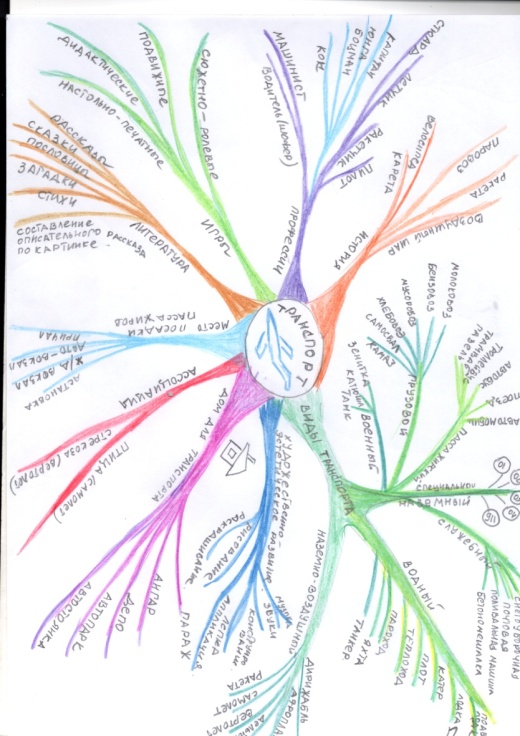      При этом   необходимо поставить цель проектной деятельности, задачи, которые вы хотите решить, указать возрастные особенности группы дошкольников.   Этапы реализации  и темы  проекта отражены в виде  цветных  линий – разветвлений. Эта форма оформления позволяет внести изменения или наоборот дополнения в проектную деятельность. Продукт проекта можно также оформить в виде ментальных карт, при этом используя картинки – аппликации или рисунки  для творческого  и самостоятельного  развития дошкольников.   В качестве примера продукта – ментальной карты проекта хочу предложить вариант по  теме «Зимние виды спорта».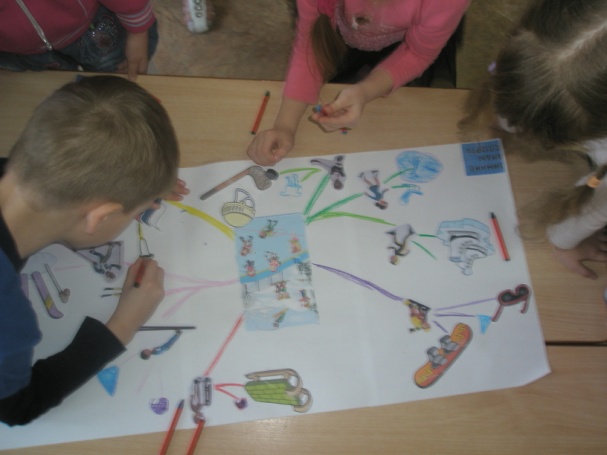 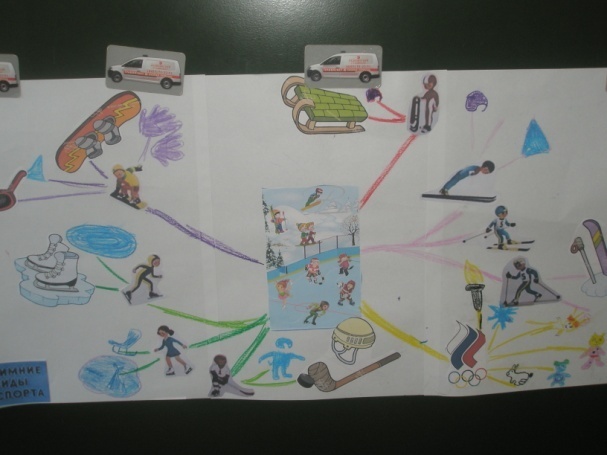   Форма   ментальных карт  будет зависеть от возраста дошкольников, их способностей и интересов. Желаю удачи  в реализации вашей  проектной деятельности. Источник литературы   Тони Бьюзен, Барри Бьюзен «Супермышление»: ООО «Попурри»; Минск; 2003; ISBN 985-438-994-4